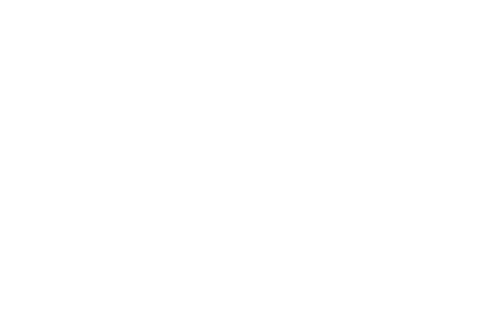 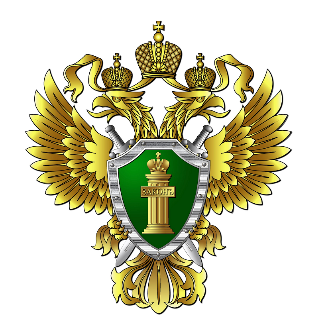 Приказом Минтруда России от 16.02.2023 № 90н «Об утверждении Порядка установления причин инвалидности» обновлен порядок установления причин инвалидности.Так, в соответствии с изменениями новый порядок включает положения по определению причины инвалидности с формулировкой «инвалидность вследствие увечья (ранения, травмы, контузии) или заболевания, полученных в связи с исполнением обязанностей по контракту о пребывании в добровольческом формировании». Указанная причина инвалидности устанавливается гражданам федеральными учреждениями МСЭ в случае наличия соответствующего заключения военно-врачебной комиссии ФГКУ "Главный центр военно-врачебной экспертизы" Минобороны России, его филиалов (отделов филиалов) о причинной связи увечий (ранений, травм, контузий), заболеваний с исполнением обязанностей по контракту о пребывании в добровольческих формированиях.